Créer des affichages graphiquesCréer des affichages graphiquesCréer des affichages graphiquesCréer des affichages graphiquesCréer un diagramme en utilisant la correspondance un à un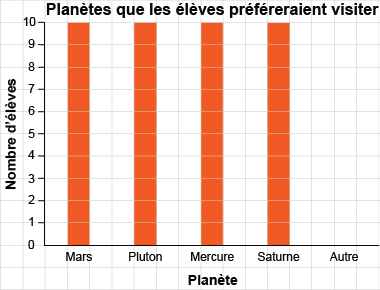 « J’ai manqué de place pour Mars et Pluton. »Créer un diagramme, mais omettre les étiquettes, le titre ou l’échelle / la légende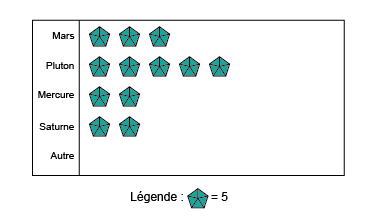 Créer avec succès des diagrammes (toujours du même type)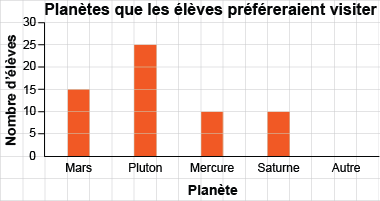 Créer des diagrammes de manière flexible, montrer les mêmes données en utilisant différents types de diagrammes et différentes échelles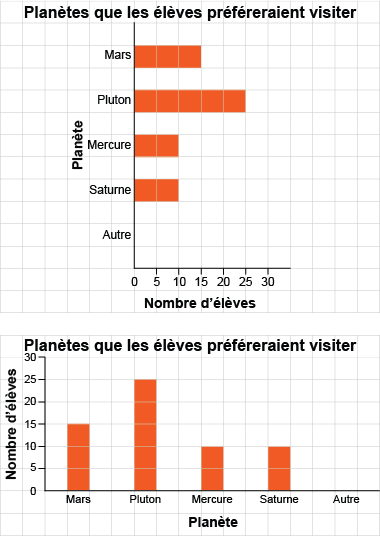 Observations et documentationObservations et documentationObservations et documentationObservations et documentation